             от 21 февраля 2022 года № 151                                  	На основании статей 12, 132 Конституции Российской Федерации, статьи 35 Федерального закона от 06.10.2003 № 131-ФЗ «Об общих принципах организации местного самоуправления в Российской Федерации»,  в соответствии с пунктом 3 статьи 9 Федерального Закона от 12.01.1996 № 8-ФЗ «О погребении и похоронном деле», постановлением Правительства Российской Федерации от 27 января 2022 года № 57 «Об утверждении коэффициента индексации выплат, пособий и компенсаций в 2022 году», законом Оренбургской области от 06.09.2004 № 1421/223-III-ОЗ «О погребении и похоронном деле на территории  Оренбургской области, статьей 27 Устава муниципального образования Сорочинский городской округ Оренбургской области, Совет депутатов муниципального образования Сорочинский городской округ Оренбургской области РЕШИЛ:1. Утвердить с 01 февраля 2022 года  размер стоимости услуг, предоставляемых согласно гарантированному перечню услуг по погребению  на территории муниципального образования Сорочинский городской округ Оренбургской области с применением коэффициента индексации 1,084, согласно приложению к настоящему решению.2. Решение  Совета муниципального образования Сорочинский городской округ Оренбургской области от 19.02.2021 № 38 «Об утверждении размера стоимости услуг, предоставляемых согласно гарантированному   перечню услуг по погребению на территории муниципального образования Сорочинский городской округ Оренбургской области»  признать утратившим силу с 01.02.2022 года.3. Установить, что настоящее решение вступает в силу после его официального опубликования в Информационном бюллетене «Сорочинск официальный», подлежит опубликованию в газете «Сорочинский вестник» и распространяется на правоотношения, возникшие с 01.02.2022 года. 4. Контроль за исполнением настоящего решения возложить на постоянную депутатскую комиссию по бюджету, экономике, городскому хозяйству и муниципальной собственности.    ПредседательСовета депутатов муниципального образования Сорочинский городской округ Оренбургской области                                      С.В. Фильченко         Глава муниципального образованияСорочинский городской округ                                                                             Т.П. МелентьеваРазмерстоимости услуг, предоставляемых согласно гарантированномуперечню услуг по погребению  на территории муниципального образования Сорочинский городской округ  Оренбургской области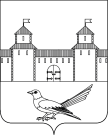 СОВЕТ ДЕПУТАТОВМУНИЦИПАЛЬНОГО ОБРАЗОВАНИЯСОРОЧИНСКИЙ ГОРОДСКОЙ ОКРУГОРЕНБУРГСКОЙ ОБЛАСТИ(XIV СЕССИЯ ШЕСТОГО СОЗЫВА)РЕШЕНИЕ                                                                                        Приложение к решению Совета депутатов муниципального образования Сорочинский городской округ Оренбургской областиот 21 февраля 2022 года  № 151№п/пНаименование услугСтоимость (руб.)с  01.02.2022 г.1Оформление документов, необходимых для погребения83,582Предоставление и доставка гроба и других предметов, необходимых для погребения2024,993Перевозка тела (останков) умершего  на кладбище (в крематорий)1520,04Погребение (кремация с последующей выдачей урны с прахом)3510,19                                           Итого                                           Итого7138,76